Szitakötő 2021. – 53.számKovács Zoltán Tibor: A hoppon maradt boszorkányGyűjtsd ki a szófelhőből a mese szavait! (https://wordart.com/rzkr6owspv2j/a-hoppon%20maradt%20boszork%C3%A1ny)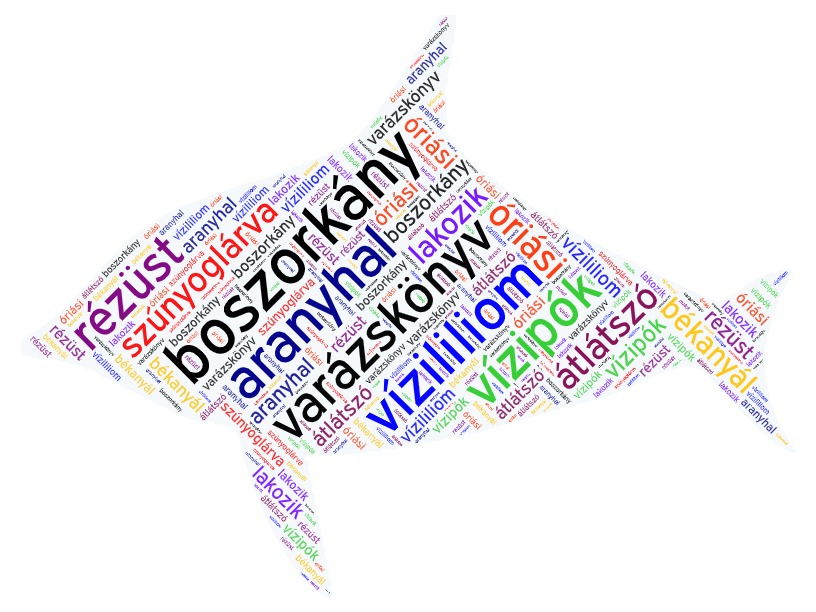 